Сводка за неделюВ период с 22 августа по 28 августа 2019 года в дежурной части ОМВД зарегистрировано 84 заявления и сообщений граждан,  возбуждено 10  уголовных дел по преступлениям: 5 против личности, 6 против  общественной безопасности и общественного порядка. 22 августа возбуждено два  уголовных дела. Одно по  ст. 116 УК РФ, заявление  В., о том что 11.08.19г. гр-н А., находясь на остановке по ул. Советская, п. Вязовая, г. Усть-Катава беспричинно из хулиганских побуждений причинил побои заявителю. Второе по  части 1   ст.119 УК РФ, заявление гр-на M. о том, что гр-ка А., находясь  по ул. 9Января. г. Усть-Катава высказывала угрозы убийством в адрес заявителя, которые конкретизировала нанесением удара кухонным ножом.           23 августа   возбуждено  четыре уголовных дела. Одно по части 2 ст. 111 УК РФ, 20.08.2019г в 10:05ч по адресу г.Усть-Катав ул. Песочная гр-н Г. нанес ножевое ранение гр-ну Р.   Второе по ст.116  УК РФ, 01.08.2019г. в  22:55ч на лестничной площадке  ул. Паранино г. Усть-Катава гр-ин  А. из хулиганских побуждений нанес удар головой в область лица гр-ну Н. причинив телесные повреждения. Третье  по ст.264.1  УК РФ, рапорт, о том, что 19.08.2019г. в 00:03ч. на а/д по ул. Революционной   г. Усть-Катава остановлен автомобиль ВАЗ 21099  под управлением гр-на Н. в состоянии алкогольного опьянения. В действиях гр-на Н. усматривается состав преступления предусмотренный ст. 264.1 УК РФ. Четвертое  по части 1 ст.158  УК РФ, рапорт о том, что 20.08.2019г. около 20:00 гр-н В. находясь по ул. Паранино г. Усть-Катава совершил тайное хищение сотового телефона Samsung S5 принадлежащего гр-ну О.  24 августа   возбуждено  уголовное дело, по части 1 ст. 307 УК РФ, рапорт НС Д/Ч гр-на А.по факту дачи ложных показаний в судебном заседании по уголовному делу по обвинению гр-на В, по ст. 264.1 УК РФ, свидетелем гр-на И.  28 августа   возбуждено  три уголовных дела. Одно по  ст.116 УК РФ, 22.08.19 г. около 16 часов н/л находясь возле дома МКР-2 г.Усть-Катава беспричинно из хулиганских побуждений нанесло побои гр-ке  Н. Второе по части 1 ст.159  УК РФ, 26.08.2019г. около 19:30 часов н/лица путём обмана и злоупотребления, доверием, совершили хищение денежных средств в сумме 4299 рублей, принадлежащих гр-ке В.  Третье  по части 2 ст.158  УК РФ, из помещения дачного домика СНТ «Вагоностроитель-1» г.Усть-Катава похищено личного имущество гр-ки А. на общую сумму 5000 рублей.  За указанный период времени сотрудниками ОМВД России по Усть-Катавскому городскому округу составлено 99 протоколов  об административных правонарушениях, из них 67 за нарушение правил дорожного движения и  5 протоколов составлено за распитие спиртных напитков в общественных местах.            Кроме того, сотрудники полиции напоминают гражданам, что обо всех правонарушениях, можно сообщить по телефону дежурной части 8(35167)2-56-02 или сообщить ГУ МВД России по Челябинской области  по телефону доверия  8(351)268-85-94.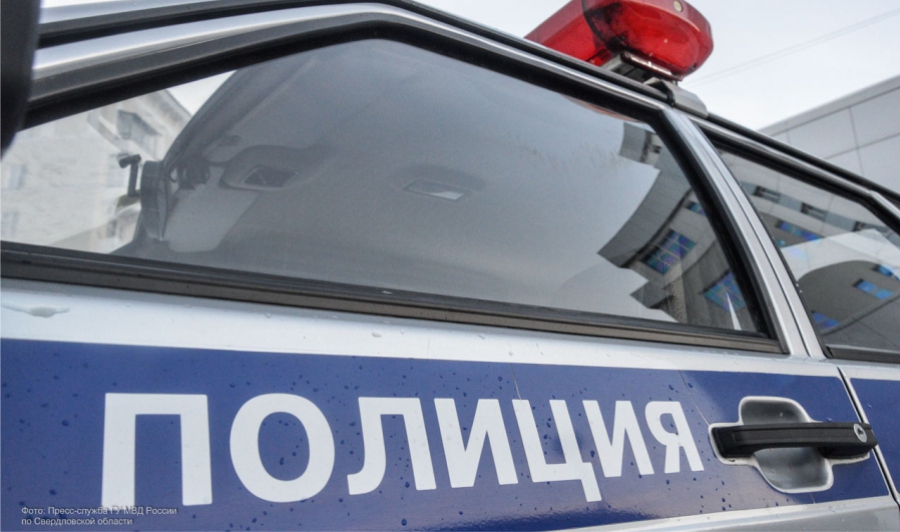 